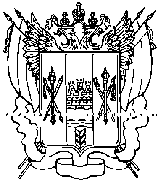 РОССИЙСКАЯ ФЕДЕРАЦИЯРОСТОВСКАЯ ОБЛАСТЬРЕМОНТНЕНСКИЙ РАЙОНМУНИЦИПАЛЬНОЕ ОБРАЗОВАНИЕ«РЕМОНТНЕНСКОЕ СЕЛЬСКОЕ ПОСЕЛЕНИЕ»СОБРАНИЕ ДЕПУТАТОВ РЕМОНТНЕНСКОГО СЕЛЬСКОГО ПОСЕЛЕНИЯРЕШЕНИЕ  № 92от  22 мая 2012 года                                                                         с. Ремонтное      В соответствии со ст. 32 Градостроительного кодекса Российской Федерации от 29.12.2004  г. N 190-ФЗ, Федеральным законом от 06.10.2003 г. N 131-ФЗ "Об общих принципах организации местного самоуправления в Российской Федерации", Уставом муниципального образования «Ремонтненское сельское поселение» Ремонтненского района Ростовской области, соглашением о передаче полномочий № 54 от 15.06.2011 г. между Администрацией Ремонтненского сельского поселения Ремонтненского района Ростовской области и Администрации Ремонтненского района Ростовской области, дополнительным соглашением  № 64 от 08.08.2011 г. к соглашению о передаче полномочий № 54 от 15.06.2011 г.  и в соответствии с переданными  27.02.2012 г. правилами землепользования и застройки Ремонтненского сельского поселения Ремонтненского района Ростовской области Администрацией Ремонтненского района Ростовской области Собрание депутатов Ремонтненского сельского поселения  второго созыва.РЕШИЛО:1. Внести изменения в статью 29 Правил землепользования и застройки Ремонтненского сельского поселения Ремонтненского района Ростовской области следующего содержания:       «Предельные параметры земельных участков  в зоне Ж.1        Минимальные размеры земельных участков:- для индивидуального жилищного строительства   - 200 квадратных метров ();-для ведения личного подсобного хозяйства – 800 квадратных метров (0,08га)- для размещения сблокированных индивидуальных жилых домов - 200  квадратных метров   ( )  на каждую блок- –  секцию.         Максимальные  размеры земельных участков:- для индивидуального жилищного строительства   - 1500 квадратных метров ();- для ведения личного подсобного хозяйства   - 10000 квадратных метров ();Для объектов иного назначения – в соответствии с документами по планировке территории.2. Контроль за исполнением настоящего Решения возложить на постоянную комиссию Собрания депутатов Ремонтненского сельского поселения по бюджету, налогам и собственности.Глава Ремонтненскогосельского поселения                                                             Н.И. Сёмченко О внесении изменений в проект  Правил землепользования и застройки Ремонтненского сельского поселения Ремонтненского района Ростовской области 